Free help is here,
so you can take
control of your money.Balancing everyday family life and money can be tough. We have groups that talk about ways people get control of their money. Ask us if we have a group that’s right for you.Come to	[our MoneyMates group at our organization]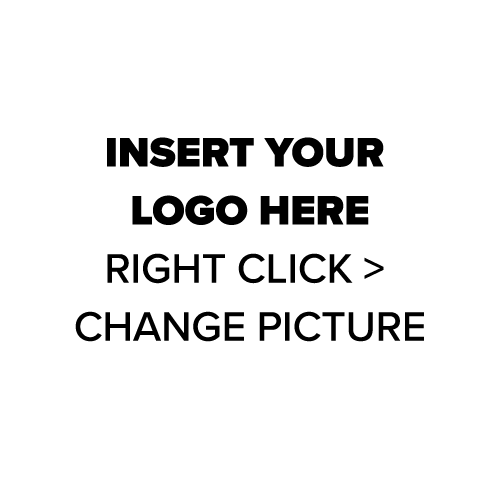 On	[this date/s]At	[this physical address]Call	[09 – 123 4567]Free help is here,
so you can take
control of your money.Balancing everyday family life and money can be tough. We have groups that talk about ways people get control of their money. Ask us if we have a group that’s right for you.Come to	[our MoneyMates group at our organization]On	[this date/s]At	[this physical address]Call	[09 – 123 4567]